DUFFERIN COUNTY COUNCIL MINUTES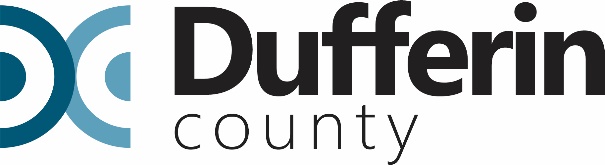 Thursday, July 11, 2024 at 7:00 pmW & M Edelbrock Centre, 30 Centre Street, Orangeville ONCouncil Members Present:	Warden Darren White (Melancthon)Councillor John Creelman (Mono)Councillor Guy Gardhouse (East Garafraxa)Councillor Chris Gerrits (Amaranth)Councillor Shane Hall (Shelburne)Councillor Earl Hawkins (Mulmur)Councillor Janet Horner (Mulmur)Councillor Gail Little (Amaranth)Councillor James McLean (Melancthon)Councillor Wade Mills (Shelburne)Councillor Fred Nix (Mono)Councillor Lisa Post (Orangeville)Councillor Philip Rentsch (Grand Valley)Councillor Steve Soloman (Grand Valley)Councillor Todd Taylor (Orangeville)Staff Present:	Sonya Pritchard, Chief Administrative OfficerMichelle Dunne, ClerkScott Burns, Director of Public Works/County EngineerAimee Raves, Manager of Corporate Finance, TreasurerRajbir Sian, Director of Development & TourismGary Staples, Chief ParamedicRohan Thompson, Director of People & EquityBrenda Wagner, Administrator of Dufferin OaksRebecca Whelan, Deputy ClerkWarden White called the meeting to order at 7:00 pm.Warden White announced that the meeting is being live streamed and publicly broadcast.The recording of this meeting will also be available on our website in the future.Upcoming committee meetings will be held in the Dufferin Room at 30 Centre St, Orangeville on Thursday, August 22, 2024 at the following times:Infrastructure and Environmental Services – 9:00 amGeneral Government Services Committee – 11:00 amHealth & Human Services Committee – 1:00 pmCommunity Development & Tourism Committee – 3:00 pmLAND ACKNOWLEDGEMENT STATEMENTWarden White shared the Land Acknowledgement Statement.ROLL CALLThe Clerk verbally took a roll call of the Councillors in attendance.APPROVAL OF THE AGENDAMoved by Councillor Taylor, seconded by Councillor NixTHAT the Agenda and any Addendum distributed for the July 11, 2024 meeting of Council, be approved.-Carried-DECLARATION OF INTEREST BY MEMBERSMembers of Council are required to state any pecuniary interest in accordance with the Municipal Conflict of Interest Act.There were no declarations of pecuniary interest.APPROVAL OF MINUTES OF THE PREVIOUS MEETINGMoved by Councillor Horner, seconded by Councillor TaylorTHAT the minutes of the regular meeting of Council on June 13, 2024 and the special meeting of Council on July 4, 2024, be adopted.-Carried-PROCLAMATIONS, DELEGATIONS AND PRESENTATIONSFetal Alcohol Spectrum Awareness Disorder Day – September 9, 2024Warden White declared September 9, 2024 as Fetal Alcohol Spectrum Disorder Awareness Day in the County of Dufferin. Jennie Hilts and Tara Leskey, Dufferin Child and Family Services (DCFS), were in attendance to accept the proclamation. DCFS invited Council to attend the Fetal Alcohol Spectrum Awareness Day Walk in Guelph on September 9, 2024. They encouraged everyone to wear the colour red in support.Western Ontario Wardens’ Caucus – 2024-2025 Strategic PrioritiesKate Burns Gallagher, Executive Director, Western Ontario Wardens’ Caucus, delegated regarding the 2024-2025 strategic priorities.StrategyCorp Inc. – Governance and Service ReviewSabine Matheson, Principal, and Stacy Hushion, Vice President, StrategyCorp Inc., provided an update regarding the Governance and Service Review.County staff will review the findings from StrategyCorp Inc. and seek further input from lower tier staff. Staff anticipate a report to be presented to Council in late fall 2024. Following that, a Council workshop will be scheduled to discuss any recommendations.Councillor Gerrits left the meeting at 8:10 pm and returned at 8:11 pm.Councillor Mills left the meeting at 8:25 pm.Warden White called a brief recess. The meeting resumed at 8:31 pm. Councillor Mills returned to the meeting.Moved by Councillor Mills, seconded by Councillor CreelmanTHAT the presentation from StrategyCorp Inc. regarding the Governance and Service Review, be received.-Carried-PUBLIC QUESTION PERIODThere were no questions from the public.PRESENTATION AND CONSIDERATIONS OF REPORTSInfrastructure and Environmental Services Minutes – June 27, 2024Moved by Councillor Gerrits, seconded by Councillor HallTHAT the minutes of the Infrastructure and Environmental Services meeting held on June 27, 2024, and the recommendations set out, be adopted.-Carried-11.	INFRASTRUCTURE & ENVIRONMENTAL SERVICES – June 27, 2024 – ITEM #1Road and Bridge Capital Update – June 2024THAT the report of the Director of Public Works/County Engineer, dated June 27, 2024, Road and Bridge Capital Update – June 2024, be received.INFRASTRUCTURE & ENVIRONMENTAL SERVICES – June 27, 2024 – ITEM #2Community Safety Zone Investigation – Dufferin Road 7THAT the report of the Director of Public Works/County Engineer, dated June 27, 2024, Community Safety Zone Investigation – Dufferin Road 7, be received;AND THAT staff be directed to implement a community safety zone on Dufferin Road 7, extending 500 metres west of Mono-Adjala Townline intersection;AND THAT Schedule I of the Consolidated Traffic By-Law 2005-32 be revised to include the following:INFRASTRCUTURE & ENVIRONMENTAL SERVICES – June 27, 2024 – ITEM #3Speed Limit Review – Dufferin Road 11 and Dufferin Road 124THAT the report of the Director of Public Works/County Engineer, dated June 27, 2024, Speed Limit Review – Dufferin Road 11 & Road 124, be received;AND THAT the speed limit be temporarily reduced to 40 km/hr on Dufferin Road 11 between 30 Sideroad and Highway 89 and Dufferin Road 124 between Highway 89 and Wansborough Way, for three (3) years until the Town of Shelburne infrastructure is in place;AND THAT the necessary by-law be presented to Council;AND THAT the speed reduction be reviewed in 18 months.General Government Services Minutes – June 27, 2024Moved by Councillor Horner, seconded by Councillor PostTHAT the minutes of the General Government Services meeting held on June 27, 2024, be adopted.-Carried-GENERAL GOVERNMENT SERVICES – June 27, 2024 – ITEM #1Access Dufferin MinutesTHAT the minutes from the meeting of Access Dufferin on May 15, 2024, be adopted.GENERAL GOVERNMENT SERVICES – June 27, 2024 – ITEM #2Diversity, Equity and Inclusion Community Advisory MinutesTHAT the minutes from the meeting of the Diversity, Equity and Inclusion Community Advisory Committee on May 30, 2024, and the recommendation set out, be adopted.DIVERSITY, EQUITY & INCLUSION COMMUNITY ADVISORY COMMITTEEMay 30, 2024 – Item #1 – Town of Shelburne ResolutionTHAT the Diversity, Equity and Inclusion Community Advisory Committee supports the essence of the resolution from the Town of Shelburne, dated March 25, 2024, regarding the eradication of all forms of racism, but recommends the following wording:BE IT RESOLVED THAT Council of the County of Dufferin encourages all levels of government to eradicate all forms of racism;AND THAT this motion be sent to Dufferin County’s MP, MPP, and all municipalities.GENERAL GOVERNMENT SERVICES – June 27, 2024 – ITEM #3Bill Hill Scholarship 2024 Recipients and Program UpdateTHAT the report from the Clerk, dated June 27, 2024, regarding the Bill Hill Scholarship 2024 recipients and program updates, be received.GENERAL GOVERNMENT SERVICES – June 27, 2024 – ITEM #4Canada Community-Building Fund AgreementTHAT the report on Canada Community-Building Fund Agreement, from the Manager of Corporate Finance, Treasurer, dated June 27, 2024, be received;AND THAT the Municipal Funding Agreement for the Canada Community-Building Fund by-law be enacted.Health & Human Services Minutes – June 27, 2024Moved by Councillor Gerrits, seconded by Councillor TaylorTHAT the minutes of the Health and Human Services meeting held on June 27, 2024, be adopted.-Carried-HEALTH & HUMAN SERVICES – June 27, 2024 – ITEM #1Dufferin County Equity Collaborative (DCEC) 2023 Report to the CommunityTHAT the report of the Director, Community Services, titled Dufferin County Equity Collaborative 2023 Report to the Community, dated June 27, 2024, be received.HEALTH & HUMAN SERVICES – June 27, 2024 – ITEM #2Community Safety and Well Being Plan 2021 to 2024 – 2023 Annual ReportTHAT the report of the Director, Community Services, titled Community Safety and Well-Being Plan 2021 to 2024 – 2023 Annual Report, dated June 27, 2024, be received.HEALTH & HUMAN SERVICES – June 27, 2024 – ITEM #3Canada-Wide Early Learning and Child Care System Update #3THAT the report of the Director, Community Services, titled Canada-Wide Early Learning and Child Care System (CWELCC) Update 3, dated June 27, 2024, be received.HEALTH & HUMAN SERVICES – June 27, 2024 – ITEM #4By Name List Support from Housing ReserveTHAT the report of the Director, Community Services, titled By Name List Support from Housing Reserve, dated June 27, 2024, be received;AND THAT Council approve additional Housing Allowances for eligible applicants on the By Name List up to $100,000;AND THAT these costs be funded through the Reserve for Social Housing.HEALTH & HUMAN SERVICES – June 27, 2024 – ITEM #5Dufferin Oaks 2024 Funding UpdateTHAT the report of the Administrator, dated June 27, 2024, regarding Dufferin Oaks 2024 Funding Update, be received.HEALTH & HUMAN SERVICES – June 27, 2024 – ITEM #6Shelburne Centre for Health Space RequestTHAT the report of the Administrator, dated June 27, 2024, Shelburne Centre for Health Space Request, be received;AND THAT Council approves Shelburne Centre for Health’s request for additional space;AND THAT Council authorizes a lease agreement for the sum of one dollar ($1.00) per year for the requested space.Community Development and Tourism Minutes – June 27, 2024Moved by Councillor Little, seconded by Councillor PostTHAT the minutes of the Community Development and Tourism meeting held on June 27, 2024, and the recommendations set out as amended, be adopted.COMMUNITY DEVELOPMENT & TOURISM – June 27, 2024 – ITEM #1Building Division Customer Service Initiatives and EnhancementsTHAT the report of the Director of Planning and Development, “Building Division Customer Service Initiatives and Enhancements”, dated June 27, 2024, be received.COMMUNITY DEVELOPMENT & TOURISM – June 27, 2024 – ITEM #2By-Law #2020-14 Fees and Charges By-Law AmendmentTHAT the report of the Chief Building Official, “By-Law #2020-14 Fees and Charges By-Law Amendment”, dated June 27, 2024, be received;AND THAT a Public Meeting be held in accordance with the Building Code Act, Section 7(6) regarding amendments to the fees and charges.COMMUNITY DEVELOPMENT & TOURISM – June 27, 2024 – ITEM #3Museum Strategic Plan Progress ReportTHAT the report regarding the Museum Strategic Plan Progress Report, dated June 27, 2024, from the Director of Development and Tourism, be received.Manager of Corporate Finance, Treasurer & Procurement Manager’s Report – Second Quarter Procurement ReportA report from the Manager of Corporate Finance, Treasurer and Procurement Manager, dated July 11, 2024, to provide the quarterly update on all Request for Tenders and Request for Proposals in accordance with By-law 2017-33 Procurement of Goods and Services 2017, Section (4.2.7).Moved by Councillor Nix, seconded by Councillor HallTHAT the Second Quarter Procurement Report, from the Manager of Corporate Finance, Treasurer, and the Procurement Manager, dated July 11, 2024, be received.-CarriedClerk’s Report – Integrity Commissioner AppointmentA report from the Clerk, dated July 11, 2024, to recommend the appointment of Jeffrey Abrams and Janice Atwood from Principles Integrity as Integrity Commissioners for the County of Dufferin.Moved by Councillor Horner, seconded by Councillor CreelmanTHAT the report from the Clerk, dated July 11, 2024, regarding the appointment of an Integrity Commissioner, be received;AND THAT Jeffrey Abrams and Janice Atwood, Principles Integrity be appointed as Integrity Commissioners for the County of Dufferin for a five (5) year term;AND THAT the Warden and Clerk be authorized to execute the necessary agreement.-Carried-Chief Administrative Officer’s Report – Monthly Update from Outside BoardsA report from the Chief Administrative Officer, dated July 11, 2024, to provide Council with an update of activities from outside boards and agencies.Moved by Councillor Post, seconded by Councillor MillsTHAT the report of the Chief Administrative Officer, dated July 11, 2024, with respect to Reports from Outside Boards, be received.-Carried-Director of Development & Tourism’s Report – Site Plan Agreement (RSSB Canada)A report from the Director of Development and Tourism, dated July 11, 2023, to provide an overview of the proposed amendments to the 2017 site plan agreement for the subject lands and to recommend that the Council approve an amending agreement.Moved by Councillor McLean, seconded by Councillor PostTHAT the report of the Director of Planning and Development, “Site Plan Agreement (RSSB Canada)”, dated July 11, 2024, be received;AND THAT the Warden and Clerk be authorized to sign an amending agreement to the Site Plan Agreement, for Part Lot 7 Concession A, Being Part 1, Registered Plan 7R5619, Township of East Garafraxa, County of Dufferin, PIN 34084-0094 (the Subject Lands) subject to the County solicitor and the Township of East Garafraxa’s approval;AND THAT the necessary by-law be brought forward to delegate authority to staff to execute Site Plan Agreements and undertake any necessary actions to implement the provisions of the agreement, in accordance with the Planning Act of Ontario.A recorded vote was requested and taken as follows:-Carried-Chief Administrative Officer’s Report – Edelbrock Centre Design Update ProposalA report from the Chief Administrative Officer, dated July 11, 2024, to request an update to the feasibility study and design for the space at the Edelbrock Centre.Moved by Councillor Mills, seconded by Councillor TaylorTHAT the report of the Chief Administrative Officer, dated July 11, 2024, with respect to Edelbrock Centre Design Proposal Update, be received;AND THAT staff be directed to work with DPAI Inc. to finalize a proposal to update the design and layout of the Edelbrock Centre to accommodate a Council Chambers and Service Hub, office space renovations, sustainability, accessibility, and exterior façade improvements;AND THAT the cost for the update to the feasibility study and redesign not exceed $85,000 to be financed from the Rate Stabilization Reserve.A recorded vote was requested and taken as follows:-Carried-STRATEGIC PLAN UPDATEThere was no strategic plan update.CORRESPONDENCENOTICE OF MOTIONSMOTIONSSafety Features for Highway 10 and Dufferin Road 17 IntersectionMoved by Warden White, seconded by Councillor GerritsTHAT staff and Council advocate to the Ministry of Transportation for safety features on Highway 10, specifically at the intersection of Dufferin Road 17 and Highway 10;AND THAT the safety of Highway 10 be discussed at the requested Association of Municipalities of Ontario (AMO) conference delegation;AND THAT the resolution be circulated to the Premier, the Ministry of Red Tape Reduction, and MPP Sylvia Jones.-Carried-Wastewater TestingMoved by Councillor Little, seconded by Councillor PostBE IT RESOLVED that Dufferin County requests that the Minister of Health and the Minister of the Environment, Conservation and Parks reconsider the funding cuts to the wastewater testing program developed during the COVID crisis in order to protect the health and well-being of the residents of Ontario and reduce future costs to our health care system.-Carried-CLOSED SESSIONMoved by Councillor Nix, seconded by Councillor MillsTHAT Council moved into Closed Session (9:32 pm) in accordance with the Municipal Act, Section 239 (2)(d) – labour relations or negotiations.-Carried-While in Closed Session, Council received a report regarding the Ontario Nurses Association (ONA) Agreement Collective Bargaining.Moved by Councillor Post , seconded by Councillor MillsTHAT Council move into open session (9:37 pm).-Carried-BUSINESS ARISING FROM CLOSED SESSIONMoved by Councillor Nix, seconded by Councillor GerritsTHAT the report of the Director People & Equity, dated July 11, 2024, regarding the Ontario Nurses Association (ONA) Collective Bargaining, be received.-Carried-BY-LAWS2024-29	A by-law to amend By-law 2005-32, Schedule “I” and Schedule “J”, to regulate traffic on roads under the jurisdiction of the County of Dufferin. (Community Safety Zone – Dufferin Road 7 and reduce speed on Dufferin Road 124)Authorization: Infrastructure & Environmental Services – June 27, 20242024-30	A by-law to authorize the Warden and the Clerk to execute an agreement between the Corporation of the County of Dufferin and the Association of Municipalities of Ontario. (Canada Community-Building Agreement)Authorization: General Government Services – June 27, 2024Moved by Councillor Post, seconded by Councillor MillsTHAT By-Law 2024-29 through to 2024-30, inclusive, be read a first, second and third time and enacted.-Carried-OTHER BUSINESSWarden White noted Councillor McLean has resigned from the County-Wide Transit Ad Hoc Committee due to personal reasons. Councillor Post was appointed to the Committee.Warden White would like Council to consider striking an Executive Committee, consisting of the Warden and Committee Chairs, to assist in pushing and clarifying directives. A discussion will take place at the next Council meeting.CONFIRMATORY BY-LAW2024-31	A by-law to confirm the proceedings of the Council of the Corporation of the County of Dufferin at its meeting held on July 11, 2024.Moved by Councillor Creelman, seconded by Councillor HornerTHAT By-Law 2024-31 be read a first, second and third time and enacted.-Carried-ADJOURNMENTMoved by Councillor Gardhouse, seconded by Councillor NixTHAT the meeting adjourn.-Carried-The meeting adjourned at 9:40 pm.Next meeting:	Thursday, September 12, 2024Edelbrock Centre, 30 Centre Street, Orangeville ONDarren White, Warden			           Michelle Dunne, ClerkCounty Road NumberFromToTime or Days7A point situated 500 metres west of Mono-Adjala TownlineDufferin County limits of the intersection of Mono-Adjala TownlineAnytimeCouncillorYayNayCouncillor Creelman (3)xCouncillor Gardhouse (2)xCouncillor Gerrits (1)xCouncillor Hall (2)xCouncillor Hawkins (1)xCouncillor Horner (1)xCouncillor Little (1)xCouncillor McLean (1)xCouncillor Mills (2)xCouncillor Nix (2)xCouncillor Post (8)xCouncillor Rentsch (1)xCouncillor Soloman (1)xCouncillor Taylor (7)xWarden White (1)xTotal (34)322CouncillorYayNayCouncillor Creelman (3)xCouncillor Gardhouse (2)xCouncillor Gerrits (1)xCouncillor Hall (2)xCouncillor Hawkins (1)xCouncillor Horner (1)xCouncillor Little (1)xCouncillor McLean (1)xCouncillor Mills (2)xCouncillor Nix (2)xCouncillor Post (8)xCouncillor Rentsch (1)xCouncillor Soloman (1)xCouncillor Taylor (7)xWarden White (1)xTotal (34)313